УКАЗПРЕЗИДЕНТА РОССИЙСКОЙ ФЕДЕРАЦИИОБ УТВЕРЖДЕНИИ ТИПОВОГО ДОГОВОРАО НЕСЕНИИ ГОСУДАРСТВЕННОЙ И ИНОЙ СЛУЖБЫ ЧЛЕНАМИКАЗАЧЬИХ ОБЩЕСТВВ соответствии с Указом Президента Российской Федерации от 16 апреля 1996 г. N 563 "О порядке привлечения членов казачьих обществ к государственной и иной службе" и впредь до принятия федерального закона о российском казачестве постановляю:1 - 2. Утратили силу. - Указ Президента РФ от 07.10.2009 N 1124.3. Внести в Указ Президента Российской Федерации от 16 апреля 1996 г. N 564 "Об экономических и иных льготах, предоставляемых казачьим обществам и их членам, взявшим на себя обязательства по несению государственной и иной службы" изменение, исключив из абзаца четвертого пункта 2 слова "в виде беспроцентной ссуды".ПрезидентРоссийской ФедерацииБ.ЕЛЬЦИНМосква, Кремль13 июня 1996 годаN 882УтвержденУказом ПрезидентаРоссийской Федерацииот 13 июня 1996 г. N 882Типовой договоро несении государственной и иной службы членамиказачьих обществУтратил силу. - Указ Президента РФ от 07.10.2009 N 1124.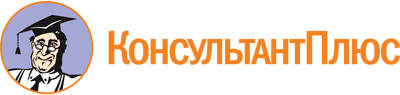 Указ Президента РФ от 13.06.1996 N 882
(ред. от 07.10.2009)
"Об утверждении Типового договора о несении государственной и иной службы членами казачьих обществ"Документ предоставлен КонсультантПлюс

www.consultant.ru

Дата сохранения: 12.01.2023
 13 июня 1996 годаN 882Список изменяющих документов(в ред. Указов Президента РФ от 21.03.2005 N 316,от 07.10.2009 N 1124)